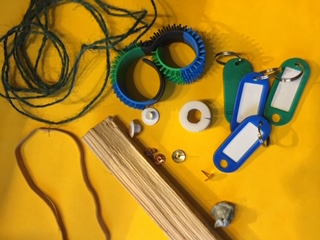 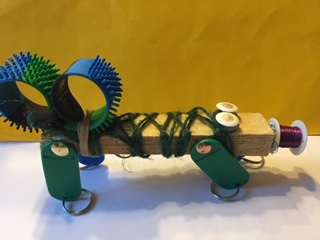 Have fun, 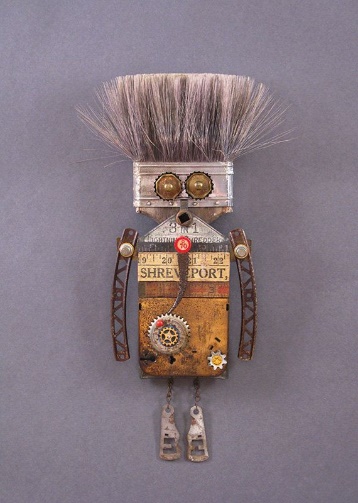 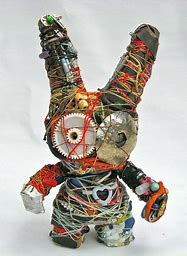 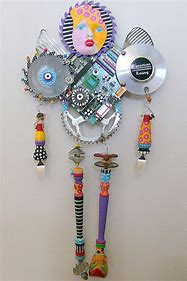 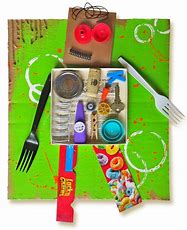 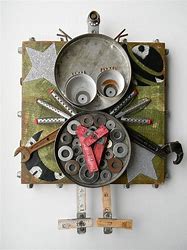 I can’t wait to see your creations.